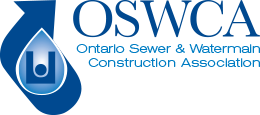 MEMBER BULLETINJanuary 5th 2024The Minister of Public and Business Service Delivery has recently approved a new regulation under the Ontario Underground Infrastructure Notification System Act, 2012. The new regulation sets out exemptions for the time delivery of a standard locate request for “large excavations”. The legislated timeline for a utility owner to provide a locate is now 10 business days as opposed to 5 business days.Large Excavation is defined in the regulation as:an excavation or dig site that is comprised of,	(a)	at least two properties or parts of properties, each having its own municipal address, or	(b)	one or more properties or parts of properties, at least one of which has no municipal addressFor the purposes of clause 6 (5) (b) of the Act, if a member of the Corporation receives a notification under subsection 6 (1) of the Act about a standard locate request made with regard to a large excavation or dig site, the time limit that applies instead of the time limit set out in subsection 6 (3) of the Act is 10 business days after the member receives the notification.The Regulation will come into force May 1st, 2024. A link to the new regulation can be found here hereFor more information on Ontario Regulation 1/24 or locate delivery on please contact steven.crombie@oswca.org or 416-618-9839 New Locate Regulation  